北京纳什国际生物科技有限公司外科止血产品生产项目竣工环境保护验收意见2021年11月18日，北京纳什国际生物科技有限公司根据《建设项目竣工环境保护验收暂行办法》、《建设项目竣工环境保护验收技术指南》等要求，成立验收工作组对北京纳什国际生物科技有限公司外科止血产品生产项目进行竣工环境保护验收。验收组由建设单位（北京纳什国际生物科技有限公司）、验收监测及报告编制单位（普锐赛斯（北京）环境监测技术有限公司）并特邀3名技术专家组成（名单附后）。验收组听取了建设单位和验收监测及报告编制单位对该项目的情况汇报，远程视频查看了项目主体工程及配套环境保护设施的建设及运行情况，经过讨论，形成意见如下：工程建设基本情况建设地点、规模北京纳什国际生物科技有限公司外科止血产品生产项目位于北京市北京经济技术开发区凉水河二街8号院6号楼A座3层301，建筑面积650㎡，主要生产查普林生物外科止血胶。生产能力8万套/年。（二）建设过程及环保审批情况本项目环境影响报告表由北京万澈环境科学与工程技术有限责任公司于2018年10月编制完成，于2018年11月28日取得北京经济技术开发区环境保护局批复（京技环审字[2018]120号）。本项目2018年12月开工建设，2019年2月竣工完成，于2021年8月调试运行。投资情况本项目总投资400万元，其中环保投资5万元，占总投资的1.25%。（四）验收范围本项目验收范围为北京纳什国际生物科技有限公司外科止血产品生产项目环评报告表及其批复内容。二、工程变动情况本项目实际建设与环评及其批复内容基本一致，无重大变动。三、环境保护设施建设情况（一）废水本项目废水主要为生活污水、清洗废水以及制备纯水产生的浓盐水。清洗废水以及制备纯水产生的浓盐水经氯片加氯消毒处理后同生活污水一起汇入化粪池处理后排入市政污水管网，最终汇入金源经开污水处理厂。噪声本项目噪声主要是空调、排风机等设备噪声，采取基础减振、墙体隔声等降噪措施。固体废物本项目固体废物包括一般工业固废、生活垃圾及危险废物。一般工业固废主要为废包装材料，由企业自行回收处理。生活垃圾分类收集，定期交由北京东方星保洁服务有限公司清运。危险废物主要为纯化水检验产生的检测废液，分类收集，存放于危废暂存间，定期交由北京金隅红树林环保技术有限责任公司清运处置。四、环境保护设施调试效果（一）废水经检测，本项目废水各项污染物满足北京市《水污染物综合排放标准》（DB11/307－2013）中表3“排入公共污水处理系统的水污染物排放限值”要求。（二）噪声经检测，本项目厂界噪声满足《工业企业厂界环境噪声排放标准》（GB12348-2008）中3类标准限值要求。（三）固体废物本项目产生的一般工业固废、生活垃圾及危险废物均得到妥善处置，符合国家及北京市固体废物管理的有关规定。（四）总量控制指标本项目涉及的总量控制因子排放量均低于环评及其批复确定的总量控制指标。五、工程建设对环境的影响本项目废水、噪声均能达标排放，固体废物得到妥善处置，对环境影响较小。验收结论根据该项目竣工环境保护验收监测报告和远程视频查看，项目环保手续完备，执行了环境影响评价和“三同时”管理制度，落实了环评报告表及其批复所规定的各项污染防治措施，建设了相关污染防治设施。外排污染物达标排放，固体废物得到妥善处置，符合建设项目竣工环境保护验收有关规定，验收组一致同意本项目通过竣工环境保护验收。建议按照国家和北京市有关危险废物的管理规定，进行危险废物的收集、暂存与处置管理。验收组签名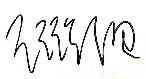 北京纳什国际生物科技有限公司2021年11月18日附件：北京纳什国际生物科技有限公司外科止血产品生产项目竣工环境保护验收工作组成员表姓名单位职称/职务签字